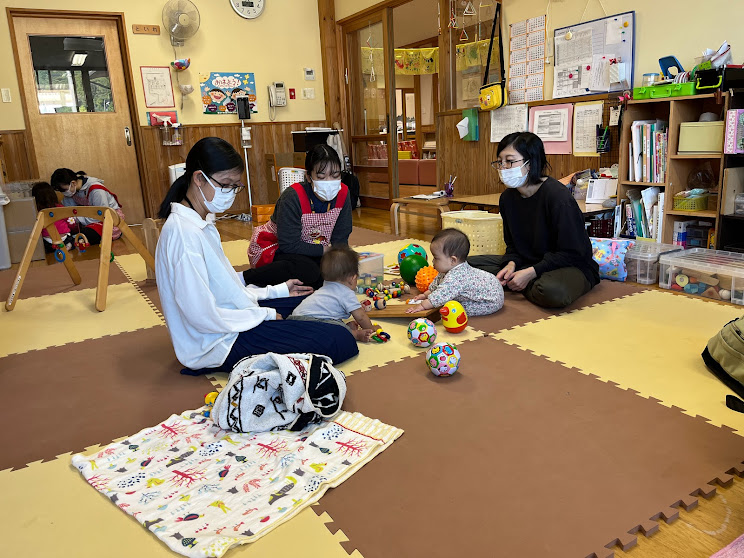 令和４年１０月２１日 　よこた子育て支援センターで育児相談会がありました。保護者、乳幼児あわせ8名の参加がありました。今回は島根県立大学の2名の学生さんも参加されました。　今回は少人数でしたが、月齢の近い人同士で交流が十分できたようでした。　離乳食については、フードモデルで内容について個別に確認させていただくことができ、お母さんたちの不安の解消につながったようでした。　育児相談会には、町の保健師・管理栄養士が参加しています。お気軽にご相談いただくことができます。次回は、仁多子育て支援センターで１月１３日に開催予定です。ぜひご参加ください。